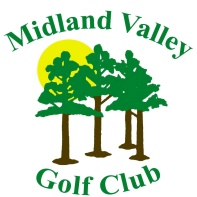 MIDLAND VALLEY GOLF CLUBMEMBERSHIP APPLICATIONMEMBERSHIP INFORMATION:Membership Expires on: Card Holder’s Name: _________________________________________Member Card #: ____________   	 Source (Media/ Word-of-Mouth): ______________Address: _______________________________________________City: ____________________ State: ______ Zip:  _______________Birthday:  _______________Phone Number: _________________Mobile Number: _________________Email Address: _______________________________________(Your email will be utilized by our Midland Valley Golf Club staff for internal communication purposes only; and not shared with any other outside entity.)Membership Acknowledgment:Credit Card Number: Credit card type Visa, MC, Amex, Discover: Expiration Date:     /    /Security Code: __________        Billing Zip Code: __________    POS Receipt #:________________Date Card Received:	___________________Card Holder’s Signature: ___________________________________Issued By:	___________________________________________